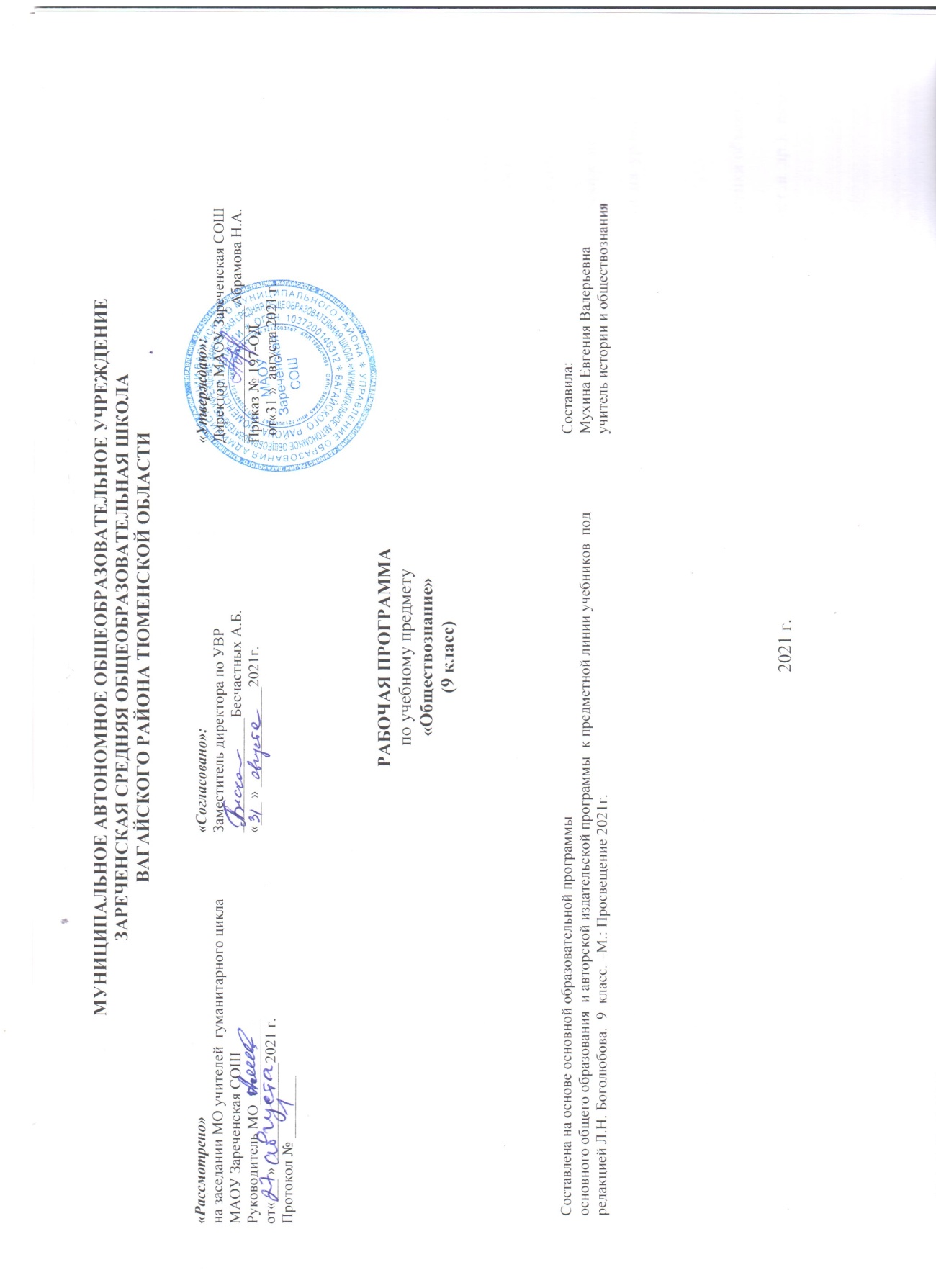 ПЛАНИРУЕМЫЕ РЕЗУЛЬТАТЫ ОСВОЕНИЯ УЧЕБНОГО ПРЕДМЕТАУстановленные стандартом результаты освоения выпускниками обязательного минимума федерального компонента государственного стандарта общего образования, необходимые для получения государственного документа о достигнутом уровне общего образования. Программа предусматривает формирование у учащихся общеучебных умений и навыков, универсальных способов деятельности и ключевых компетенций. Личностными результатами выпускников основной школы, формируемыми при изучении содержания курса по обществознанию, являются: • мотивированность и направленность на активное и созидательное участие в будущем в общественной и государственной жизни; • заинтересованность не только в личном успехе, но и в развитии различных сторон жизни общества, в благополучии и процветании своей страны; • ценностные ориентиры, основанные на идеях патриотизма, любви и уважения к Отечеству; на отношении к человеку, его правам и свободам как высшей ценности; на стремлении к укреплению исторически сложившегося государственного единства; на признании равноправия народов, единства разнообразных культур; на убежденности в важности для общества семьи и семейных традиций; на осознании необходимости поддержания гражданского мира и согласия и своей ответственности за судьбу страны перед нынешними и грядущими поколениями.Метапредметные результаты изучения обществознания выпускниками основной школы проявляются в: • умении сознательно организовывать свою познавательную деятельность (от постановки цели до получения и оценки результата); • умении объяснять явления и процессы социальной действительности с научных, социально-философских позиций; рассматривать их комплексно в контексте сложившихся реалий  и возможных перспектив; • способности анализировать реальные социальные ситуации, выбирать адекватные способы деятельности и модели поведения в рамках реализуемых основных социальных ролей (производитель, потребитель и др.); • овладении различными видами публичных выступлений (высказывания, монолог, дискуссия) и следовании этическим нормам и правилам ведения диалога; • умении выполнять познавательные и практические задания, в том числе с использованием проектной деятельности на уроках и в доступной социальной практикенаправлены на: - использование элементов причинно-следственного анализа; - исследование несложных реальных связей и зависимостей; - определение сущностных характеристик изучаемого объекта; выбор верных критериев для сравнения, сопоставления, оценки объектов;- поиск и извлечение нужной информации по заданной теме в адаптированных источниках различного типа; - перевод информации из одной знаковой системы в другую (из текста в таблицу, из аудиовизуального ряда в текст и др.), выбор знаковых систем адекватно познавательной и коммуникативной ситуации; - объяснение изученных положений на конкретных примерах; - оценку своих учебных достижений, поведения, черт своей личности с учетом мнения других людей, в том числе для корректировки собственного поведения в окружающей среде; - выполнение в повседневной жизни этических и правовых норм, экологических требований; - определение собственного отношения к явлениям современной жизни, формулирование своей точки зрения.	Предметными результатами освоения выпускниками основной школы содержания программы по обществознанию являются в сфере: познавательной • относительно целостное представление об обществе и о человеке, о сферах и областях общественной  жизни, механизмах и регуляторах деятельности людей; • знание ряда ключевых понятий базовых для школьного обществознания наук: социологии, экономической теории, политологии, культурологии, правоведения, этики, социальной психологии и философии; умение объяснять с их позиций явления социальной действительности; • знания, умения и ценностные установки, необходимые для сознательного выполнения старшими подростками основных социальных ролей в пределах своей дееспособности; • умения находить нужную социальную информацию в различных источниках; адекватно ее воспринимать, применяя основные обществоведческие термины и понятия; преобразовывать в соответствии с решаемой задачей (анализировать, обобщать, систематизировать, конкретизировать имеющиеся данные, соотносить их с собственными знаниями); давать оценку взглядам, подходам, событиям, процессам с позиций одобряемых современном российском обществе социальных ценностей;ценностно-мотивационной • понимание побудительной роли мотивов в деятельности человека, места ценностей в мотивационной структуре личности, их значения в жизни человека и развитии общества; • знание основных нравственных и правовых понятий, норм и правил, понимание их роли как решающих регуляторов общественной жизни, умение применять эти нормы и правила к анализу и оценке реальных социальных ситуаций, установка на необходимость руководствоваться этими нормами и правилами в собственной повседневной жизни; • приверженность гуманистическим и демократическим ценностям, патриотизму и гражданственности; трудовой • знание особенностей труда как одного из основных видов деятельности человека; основных требований трудовой этики в современном обществе; правовых норм, регулирующих трудовую деятельность несовершеннолетних; • понимание значения трудовой деятельности для личности и для общества;	эстетической • понимание специфики познания мира средствами искусства в соотнесении с другими способами познания; • понимание роли искусства в становлении личности и в жизни общества;	коммуникативной • знание определяющих признаков коммуникативной деятельности в сравнении с другими видами деятельности; • знание новых возможностей для коммуникации в современном обществе, умение использовать современные средства связи и коммуникации для поиска и обработки необходимой социальной информации; • понимание языка массовой социально-политической коммуникации, позволяющее осознанно воспринимать соответствующую информацию; умение различать факты, аргументы, оценочные суждения; • понимание значения коммуникации в межличностном общении; • умение взаимодействовать в ходе выполнения групповой работы, вести диалог, участвовать в дискуссии, аргументировать собственную точку зрения; • знакомство с отдельными приемами и техниками преодоления конфликтов.Выпускники, освоившие Программу основной общеобразовательной школы по предмету «Обществознание», должны:СОДЕРЖАНИЕ  УЧЕБНОГО ПРЕДМЕТАВводный урок (1 час)Вводный урок. Глава I. Политика (11ч.)Политика и власть. Роль политики в жизни общества. Основные направления политики.Понятие государства, его отличительные признаки. Государственный суверенитет. Внутренние и внешние функции государства. Формы государства.Политический режим. Демократия и тоталитаризм. Демократические ценности. Развитие демократии в современном мире.Правовое государство. Разделение властей. Условия становления правового государства в РФ.Гражданское общество. Местное самоуправление. Пути формирования гражданского общества в РФ.Участие граждан в политической жизни. Участие в выборах. Отличительные черты выборов в демократическом обществе. Референдум. Выборы в РФ. Опасность политического экстремизма.Политические партии и движения, их роль в общественной жизни. Политические партии и движения в РФ. Участие партий в выборах.Средства массовой информации. Влияние СМИ на политическую жизнь общества. Роль СМИ в предвыборной борьбе. Глава II. Гражданин и государство (8 ч.) Конституция — основной закон РФ.Основы конституционного строя РФ. Федеративное устройство. Органы государственной власти в РФ. Взаимоотношения органов государственной власти и граждан.Понятие прав, свобод и обязанностей. Всеобщая декларация прав человека — идеал права. Воздействие международных документов по правам человека на утверждение прав и свобод человека и гражданина в РФ.Права и свободы человека и гражданина в РФ, их гарантии. Конституционные обязанности гражданина. Права ребенка и их защита. Механизмы реализации и защиты прав человека и гражданина в РФ.Правоохранительные органы. Судебная система РФ. Адвокатура. Нотариат.Глава III. Основы российского законодательства (12 ч.)Право, его роль в жизни человека, общества и государства. Понятие нормы права.Нормативно-правовой акт. Виды нормативных актов. Система законодательства.Понятие правоотношения. Виды правоотношений. Субъекты права. Особенности правового статуса несовершеннолетних.Понятие правонарушения. Признаки и виды правонарушений. Понятие и виды юридической ответственности. Презумпция невиновности.Гражданские правоотношения. Право собственности. Основные виды гражданско-правовых договоров. Права потребителей.Трудовые правоотношения. Право на труд. Правовой статус несовершеннолетнего работника. Трудоустройство несовершеннолетних.Семейные правоотношения. Брак и развод, неполная семья Порядок и условия заключения брака. Права и обязанности родителей и детей.Административные правоотношения. Административное правонарушение. Виды административных наказаний.Основные понятия и институты уголовного права. Понятие преступления. Пределы допустимой самообороны. Уголовная ответственность несовершеннолетних.Международно-правовая защита жертв вооруженных конфликтов. Право на жизнь в условиях вооруженных конфликтов. Защита гражданского населения в период вооруженных конфликтов.Правовое регулирование отношений в сфере образования. Возможности получения общего и профессионального образования в Российской Федерации.Повторение (2ч.)ТЕМАТИЧЕСКОЕ ПЛАНИРОВАНИЕ, В ТОМ ЧИСЛЕ С УЧЕТОМ РАБОЧЕЙ ПРОГРАММЫ ВОСПИТАНИЯ С УКАЗАНИЕМ КОЛИЧЕСТВА  ЧАСОВ, ОТВОДИМЫХ  НА ОСВОЕНИЕ КАЖДОЙ ТЕМЫПриложениеКАЛЕНДАРНО-ТЕМАТИЧЕСКОЕ ПЛАНИРОВАНИЕЗнатьУметьИметь представление- основные понятия: политика, власть, государство, гражданское общество, политическая партия, правовое государство, социальное государство, референдум, СМИ.- называть: признаки государства,признаки правового государства, отличительные черты выборов в демократическом государстве.- основные понятия: Право, закон, правоотношения,правонарушения, презумпция невиновности, Конституция РФ.- Признаки правонарушения и их виды.- Что такое юридическая ответственность, какие виды ответственности существуют- Называть принципы конституционного строя РФ, основные документы, регулиру-ющие права человека.- Давать характеристику политическим режимам по плану.- Оценивать и приводить примеры политическим партиям. - Различать политические партии и движения и приводить примеры из жизни.- Сравнивать и классифицировать формы правления. Перевод информацию из одной знаковой системы в другую ( текст таблица и наоборот). - Приводить примеры внутренней и внешней функции государства. -Анализировать состав преступления и определять, является ли содеянное  преступлением.- Давать характеристику деятельности правоохранительных органов.- Определять, нормами каких отраслей права регулируется определенная жизненная ситуация и куда следует обратиться, чтобы узнать модель верного поведения участников правоотношения.- Об участии граждан на выборах.- О влиянии СМИ на политическую жизнь общества.- Об условиях становления правового государства в РФ.- Об опасности политического экстремизма. - О воздействии международных документов по правам человека на утверждение их в РФ.- О защите гражданского населения в период вооруженных конфликтов.№п/пНазвание разделаКоличество  часовКол-во контрольных работ, учебных проектов1 Вводный урок1Глава I. Политика (11 ч.)Глава I. Политика (11 ч.)Глава I. Политика (11 ч.)Глава I. Политика (11 ч.)2Политика   и власть13Государство14Политические режимы15Правовое государство16Гражданское общество и государство17Учимся участвовать в жизни гражданского общества18Участие граждан в политической жизни19Политические партии и движения110Межгосударственные отношения111Практикум по теме «Политика»112Контрольная работа по теме «Политика»1к\рГлаваII. Гражданин и государство (8 ч.)ГлаваII. Гражданин и государство (8 ч.)ГлаваII. Гражданин и государство (8 ч.)ГлаваII. Гражданин и государство (8 ч.)13Основы конституционного строя114Права и свободы человека и гражданина115Права и свободы человека и гражданина116Высшие органы государственной власти в РФ1Тест 17Россия – федеративное государство118Судебная система РФ119Правоохранительные органы РФ120Практикум по теме «Гражданин и государство»1ГлаваIII.  Основы российского законодательства (12 ч.)ГлаваIII.  Основы российского законодательства (12 ч.)ГлаваIII.  Основы российского законодательства (12 ч.)ГлаваIII.  Основы российского законодательства (12 ч.)21Роль права в жизни человека, общества и государства122Правоотношения и субъекты права123Правонарушения и юридическая  ответственность124Гражданские правоотношения125Право на труд. Трудовые правоотношения126Учимся устраиваться на работу1тест27Семья под защитой закона128Административные правоотношения129Уголовно-правовые отношения130Правовое регулирование отношений в сфере образования131Международно-правовая защита жертв  вооружённых конфликтов132Практикум по теме «Основы российского законодательства»1Повторение (2ч.)Повторение (2ч.)Повторение (2ч.)Повторение (2ч.)33Итоговая контрольная работа1к/р34Обобщение по курсу "Обществознание"1Итого:34 часа№п/пНазвание разделаКоличество  часовКол-во контрольных работ, учебных проектовДата по плануДата по факту 1 Вводный урок11 неделя сентябряГлава I. Политика (11 ч.)Глава I. Политика (11 ч.)Глава I. Политика (11 ч.)Глава I. Политика (11 ч.)Глава I. Политика (11 ч.)Глава I. Политика (11 ч.)2Политика   и власть12 неделя сентября3Государство13 неделя сентября4Политические режимы14 неделя сентября5Правовое государство15 неделя сентября6Гражданское общество и государство11 неделя октября7Учимся участвовать в жизни гражданского общества12 неделя октября8Участие граждан в политической жизни13 неделя октября9Политические партии и движения12 неделя ноября10Межгосударственные отношения13 неделя ноября11Практикум по теме «Политика»14 неделя ноября12Контрольная работа по теме «Политика». Единый урок «Права человека»1к\р1 неделя декабряГлава II. Гражданин и государство (8 ч.)Глава II. Гражданин и государство (8 ч.)Глава II. Гражданин и государство (8 ч.)Глава II. Гражданин и государство (8 ч.)Глава II. Гражданин и государство (8 ч.)Глава II. Гражданин и государство (8 ч.)13Основы конституционного строя. День Конституции Российской Федерации (12 декабря)12 неделя декабря14Права и свободы человека и гражданина13 неделя декабря15Права и свободы человека и гражданина14 неделя декабря16Высшие органы государственной власти в РФ1Тест 5 неделя декабря17Россия – федеративное государство12 неделя января18Судебная система РФ13 неделя января19Правоохранительные органы РФ14 неделя января20Практикум по теме «Гражданин и государство»11 неделя февраляГлаваIII.  Основы российского законодательства (12 ч.)ГлаваIII.  Основы российского законодательства (12 ч.)ГлаваIII.  Основы российского законодательства (12 ч.)ГлаваIII.  Основы российского законодательства (12 ч.)ГлаваIII.  Основы российского законодательства (12 ч.)ГлаваIII.  Основы российского законодательства (12 ч.)21Роль права в жизни человека, общества и государства12 неделя февраля22Правоотношения и субъекты права13 неделя февраля23Правонарушения и юридическая  ответственность14 неделя февраля24Гражданские правоотношения11 неделя марта25Право на труд. Трудовые правоотношения12 неделя марта26Учимся устраиваться на работу1тест3 неделя марта27Семья под защитой закона11 неделя апреля28Административные правоотношения12 неделя апреля29Уголовно-правовые отношения13 неделя апреля30Правовое регулирование отношений в сфере образования14 неделя апреля31Международно-правовая защита жертв  вооружённых конфликтов11 неделя  мая32Практикум по теме «Основы российского законодательства»12 неделя  маяПовторение (2ч.)Повторение (2ч.)Повторение (2ч.)Повторение (2ч.)Повторение (2ч.)Повторение (2ч.)33Итоговая контрольная работа1к/р3 неделя мая34Обобщение по курсу "Обществознание"14 неделя маяИтого:34 часа